Достойное образование - успешная карьера - обеспеченное будущее!Приглашаем на очную и заочную форму обучения по профессиям и специальностям СПО выпускников школ на базе основного общего и среднего общего образования на 2018 – 2019 учебный год№Код специальностиНаименование специальностиСрок обученияФорма обученияОбразованиеКвалификация при выпуске 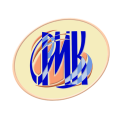 35.02.08Электрификация и автоматизация сельского хозяйства3 года10 месяцевочнаязаочная9 классов11 классовТехник-электрик Техник-электрик23.02.03Техническоеобслуживание иремонт автомобильного транспорта4 года10 месяцевочная9 классовСтарший техник08.02.01Строительство и эксплуатация   зданий и сооружений3 года10 месяцевочнаязаочная9 классов11 классовТехникТехник 38.02.01Экономика и бухгалтерский учет (по отраслям)2 года 10 месяцевзаочная11 классовБухгалтер№Код профессииНаименование профессииСрок обученияФорма обученияОбразованиеКвалификация при выпуске 29.01.08Оператор швейного оборудования2 года 10 месяцевочная9 классовШвея, оператор швейного оборудования43.01.02Парикмахер2 года 10 месяцевочная9 классовпарикмахер15.01.05Сварщик (ручной и частично механизированной сварки (наплавки)2 года 10 месяцевочная9 классовЭлектросварщик ручной сварки Газосварщик Электросварщик на автоматических и полуавтоматических машинах газорезчик Электрогазосварщик№Код  Наименование профессионального обученияСрок обученияФорма обученияОбразованиеОбразование1.19601Швея5 месяцевочная9 классов9 классов2.19906 Электросварщик ручной сварки5 месяцевочная9 классов9 классов